Summary DataStudents with Disabilities in VirginiaThe Commonwealth serves students in several disabilities categories for students who range in age from 2-22.  Students are identified for a disability through a multi-step process at the local division level.  Once identified, a team of trained professionals work with families to develop an individualized education program (IEP)There are currently 178,894 students with disabilities in Virginia (14%).  This is in line with the national average.  This year, there has been an increase in the number of students with disabilities, however, the number is less than 2019-2020.Students with Disabilities in Virginia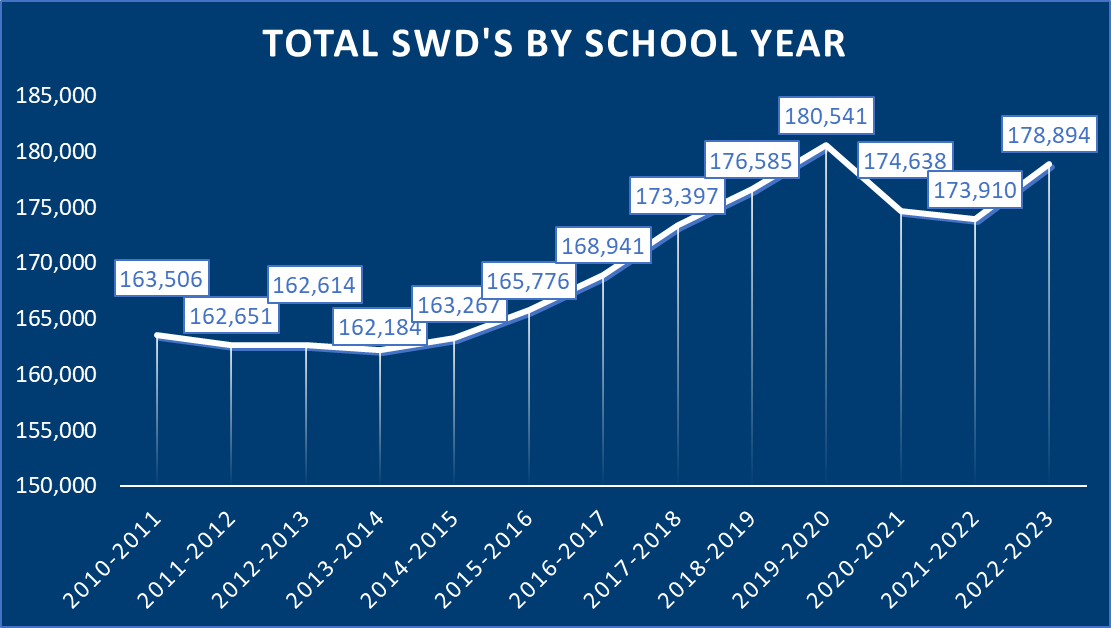 The following chart outlines the number of students across the Commonwealth who have been identified in specific disability categories during the 2021-2022 academic year. Disability Category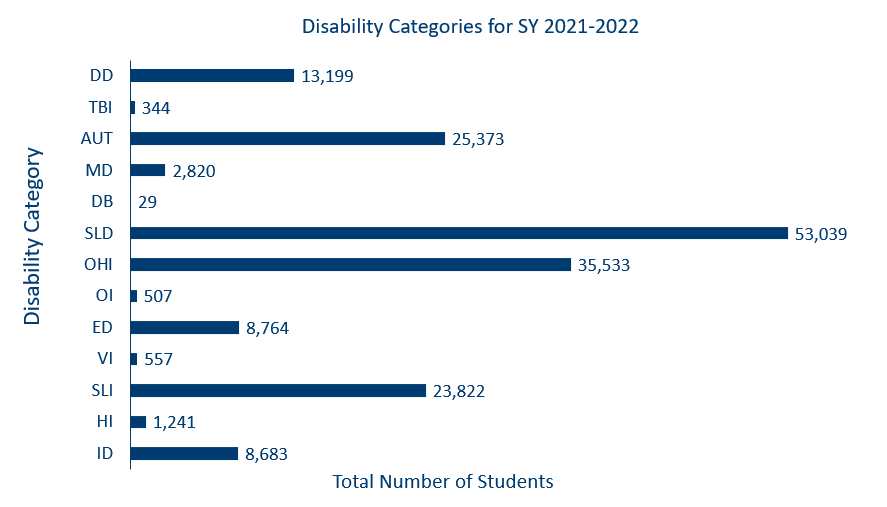 Disability categories noted above as well as the percentages of students per category for the 2021-2022 SY:DD = Developmental Disability 7%TBI = Traumatic Brain Injury Less than 1%AUT= Autism 14%MD = Multiple Disabilities 2%DB = Deaf Blindness Less than 1%SLD = Specific Learning Disabilities 30%OHI = Other Health Impairments 20%OI = Orthopedic Impairment Less than 1%ED = Emotional Disability 5%VI = Visual Impairments including Blindness Less than 1%SLI = Speech Language Impairment 13%HI = Hearing Impairments including Deafness 1%ID = Intellectual Disabilities 5%Local school divisions are responsible for providing a free and appropriate public education to children with disabilities from an early age through early adulthood (ages 2-22).  As shown, the majority of students with disabilities receiving services with an individualized education program (IEP) are in preschool through grade 12.Students with Disabilities by Age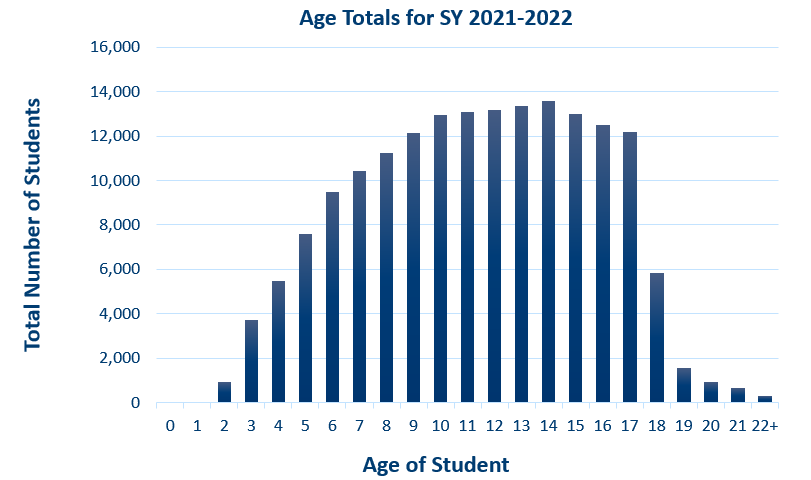 